PENGARUH PROGRAM ASIMILASI COVID – 19 TERHADAP OVERKAPASITAS JUMLAH WARGA BINAAN LEMBAGA PEMASYARAKATAN KELAS IIB LUBUK PAKAM PERIODE 2020-2021SKRIPSIDiajukan untuk memperoleh Gelar Sarjana Hukum pada Program Studi Ilmu HukumFakultas Hukum Universitas Muslim Nusantara Al – WashliyahOLEH :JUANDA GULTOMNPM : 195114005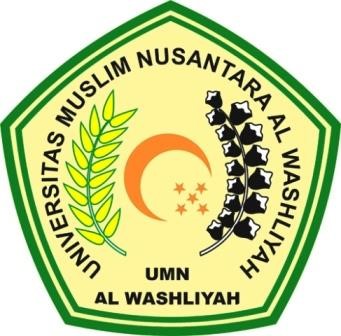 FAKULTAS HUKUMUNIVERSITAS MUSLIM NUSANTARA AL – WASHLIYAHMEDAN2023